Лазерная очистка нержавеющей сталиВ промышленном масштабе очистка нержавеющей стали от загрязнений для производственных, эксплуатационных нужд и простого улучшения внешнего вида изделия – задача, которая решается целым рядом способов: химическим, термическим, термохимическим или механическим. Эти методы имеют свои преимущества и недостатки. Инновационный способ очистки загрязнений с поверхности нержавейки – использование лазера. 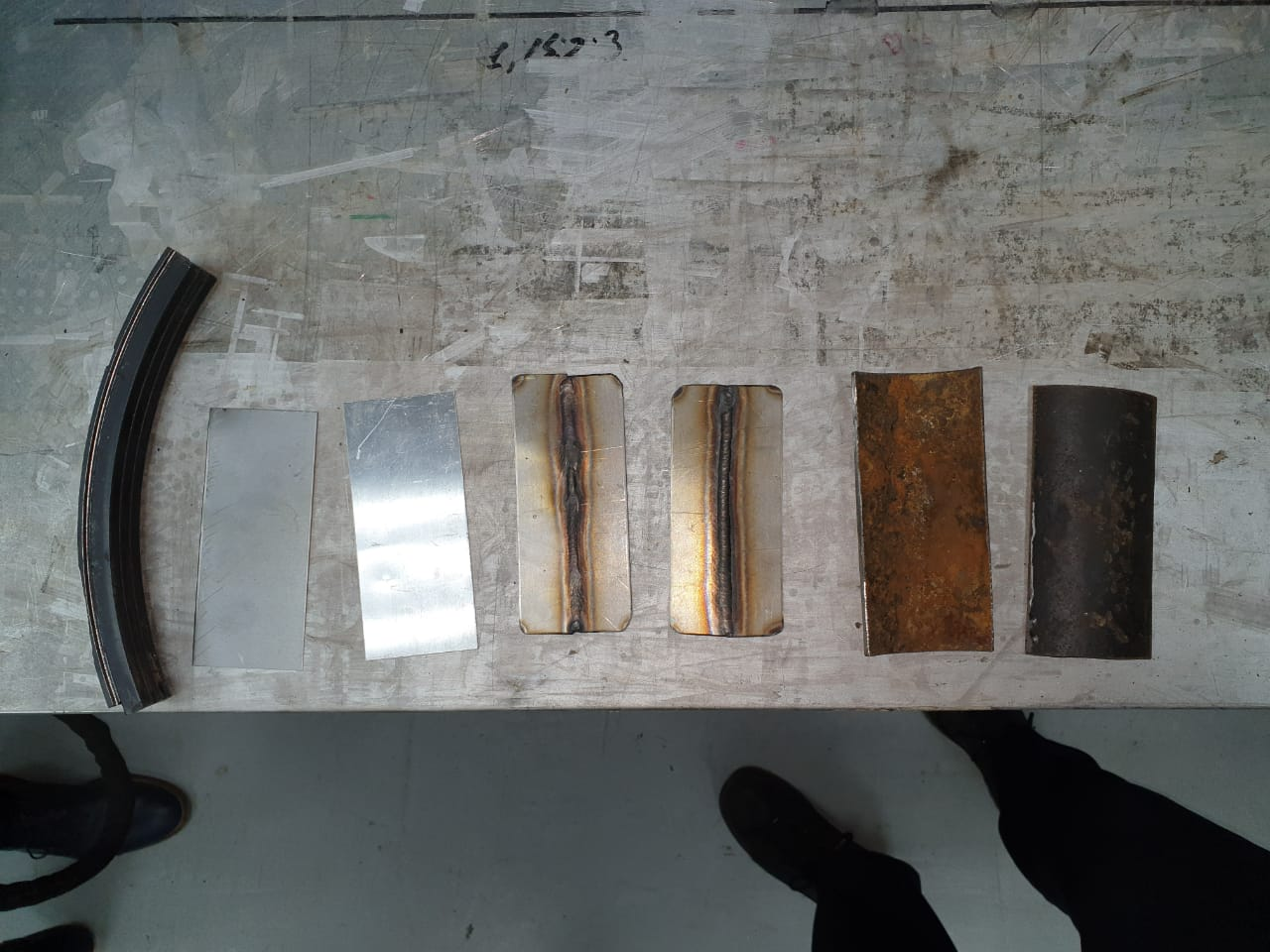 Подготовка к сваркеВ производственных процессах при изготовлении важных деталей и всевозможных соединений путем сварки возникает технологическая сложность – появление следов примесей после очистки поверхности. Это могут быть остатки химических чистящих средств, песчинки, оставленные пескоструем, или крошка от диска болгарки. При сварке такие примеси попадают в сварной шов и становятся причиной образования воздушных пузырей или каверн. Из-за этого готовое изделие теряет свои эксплуатационные характеристики, может открыться течь, деталь может не выдержать нагрузку, на которую рассчитана,  и просто сломаться. Решение этой проблемы – использование технологии очистки изделий из нержавеющей стали при помощи лазера, которая исключает риск возникновения таких дефектов. Лазер просто испаряет все загрязнения с поверхности материала, не допускает оседания лишних примесей.https://yadi.sk/d/Fp02XDSpkESA7A/MVI_3536.MP4?w=1Очистка сварных швовПо завершении сварочных работ необходимо выполнить очистку сварных швов от продуктов сварки для придания изделию товарного внешнего вида или для подготовки к последующей покраске. В то время как устаревшие методы очистки могут не до конца удалить загрязнения из неровной поверхности шва, использование лазера позволяет добиться отличных результатов: https://yadi.sk/d/Fp02XDSpkESA7A/XRVO8090.MP4?w=1Лазерная очистка нержавейки после сварки от побежалости позволяет полностью устранить этот эффект с изделия быстро и эффективно, подготовить его к дальнейшей дефектоскопии.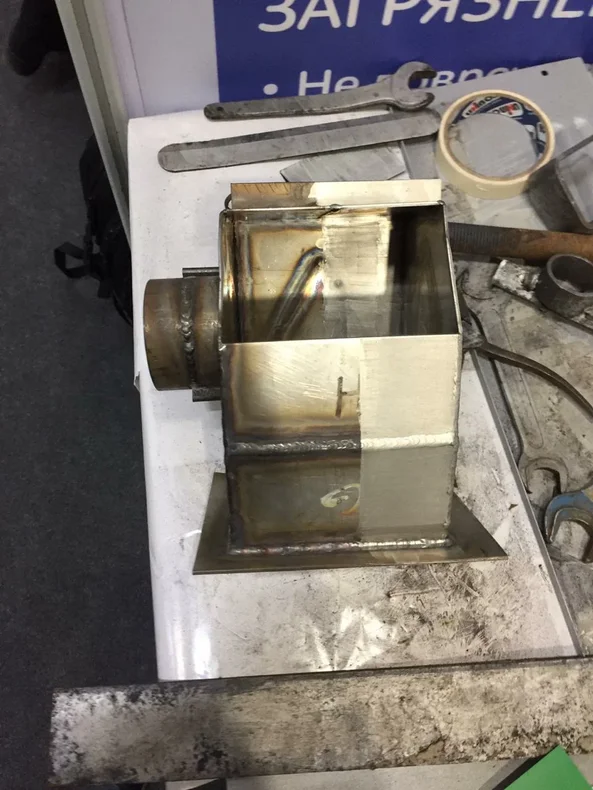 Удаление инородных загрязнений и обезжириваниеСтоит отметить очистку поверхностей из нержавейки и ее обезжиривание как важный этап перед нанесением лакокрасочного покрытия. В то время как традиционные методы очистки требуется использовать по нескольку раз или применять для достижения желаемого результата совокупность этих методов, лазерная очистка позволяет выполнить эти действия одним и тем же инструментом, без дополнительных трудозатрат и со значительной экономией времени.Очистка от коррозии, ржавчины и нагараВ процессе эксплуатации металлических изделий возникает точечная коррозия, образуется ржавчина. Избавиться от этого дефекта можно посредством химического воздействия, но потребуются дополнительные временные затраты. Использование технологии лазерной очистки позволяет выполнить удаление ржавчины и точечной коррозии быстро, без необходимости на длительное время прерывать производственные процессы, погружать заржавевшие детали в специальные растворы и тратить деньги на их приобретение.https://yadi.sk/d/Fp02XDSpkESA7A/MVI_4050.MP4?w=1Очистка оборудования для пищевой промышленностиПод воздействием лазера расщепляются не только неорганические загрязнения, но и органические жировые отложения. Это позволяет использовать технологию лазерной очистки на производстве, связанном с изготовлением продуктов питания. Отказ от применения химических веществ для дезинфекции и очистки сосудов, используемых в пищевой промышленности, позволяет исключить риск попадания химикатов в готовую продукцию, устранить лишние запахи в случае пригорания. Лазерная очистка позволит ускорить сам процесс изготовления продукции в случаях, когда поверхность оборудования покрылась толстым слоем сажи. 
Узкие сферы применения технологии лазерной очистки
Кроме решения распространенных проблем, лазерную очистку можно применять в следующих случаях: Для дезактивации радиационного загрязнения. Лазерное воздействие способно удалять не только видимые загрязнения, но и используется для дезактивации радиационного загрязнения металлических поверхностей. Для удаления оксидной пленки с поверхности алюминия и сплавов на его основе.Эти области применения не так распространены, однако использование лазерного оборудования позволяет вывести на абсолютно новый уровень процесс очистки таких нестандартных загрязнений и покрытий, существенно ускорить его и обезопасить.Принцип действия технологииТехнология лазерной очистки поверхностей из нержавеющей стали заключается в выборе необходимой мощности луча, удаляющего загрязнения с твердых поверхностей. Воздействие лазера на загрязнение заставляет его поглощать тепло, в результате чего материал быстро нагревается, и происходит его испарение. Правильно подобранная мощность позволяет устранить менее устойчивое загрязнение, в то время как твердый металл будет полностью защищен от воздействия в связи с тем, что при попадании на его поверхность луч  будет не нагревать ее, а отражаться. Высокоточное лазерное оборудование имеет тонкие настройки, позволяющие не просто регулировать мощность лазерного излучения, но и настраивать толщину удаляемого слоя. Это может быть полезно при необходимости снять только верхний слой краски с изделия или выполнить удаление лакокрасочного покрытия послойно. Эти настройки позволяют провести текстурирование поверхности металла путем равномерного повреждения верхнего слоя, если такая задача поставлена перед оператором.При соблюдении необходимых требований безопасности и использовании необходимых СИЗ лазерная очистка – абсолютно безопасный процесс как для оператора, так и для окружающих. Это позволяет использовать данный метод, например, при снятии лакокрасочного покрытия в черте города с объектов инфраструктуры (остановочных пунктов и т. п.).Преимущества технологии лазерной очисткиПомимо высокой производительности и безопасности, технология лазерной очистки отличается:экономичностью. Безусловно, покупка оборудования требует финансовых вложений, но последующая его эксплуатация не требует приобретения расходных материалов. Оборудование нуждается только в источнике электроэнергии. В то же время срок его гарантийного использования – 29 лет;точностью. Обрабатываемый материал защищен от повреждений в процессе лазерного воздействия;возможностью интеграции автоматических решений в производственные процессы с использованием лазерной технологии;возможностью воздействовать на поверхность локально, без труда очищать сложные формы и углубления;удобством. Применение лазерного оборудования позволяет работать в труднодоступных для других методов местах. Это связано с рабочим расстоянием оборудования;низким уровнем потребления энергоресурсов. Оборудование за час работы потребляет всего 1 киловатт электроэнергии.Интеграция технологии лазерной очистки в производственные процессыЛазер может быть установлен в качестве элемента производственного цикла для выполнения различных задач:Выполнение подготовительной и послесварочной очистки.Удаление органических загрязнений с поверхности изделия перед упаковкой.Текстурирование или очищение поверхности готового изделия.Нанесение гравировки производителя на готовую продукцию в маркетинговых целях.Использование лазерного оборудования для гравировки изделий, реставрации и очистки может стать основной услугой, оказываемой небольшой компанией. Примеры работИспользование технологии лазерной очистки нержавеющей стали позволяет добиться полного удаления загрязнений различного рода со всевозможных поверхностей. С примерами выполненных работ вы можете ознакомиться здесь:https://yadi.sk/d/Fp02XDSpkESA7A/IMG_0048.MOV?w=1https://yadi.sk/d/Fp02XDSpkESA7A/IMG_0761.MOV?w=1https://yadi.sk/d/Fp02XDSpkESA7A/IMG_1153.MOV?w=1https://yadi.sk/d/Fp02XDSpkESA7A/IMG_1798.MOV?w=1https://yadi.sk/d/Fp02XDSpkESA7A/WhatsApp%20Video%202019-11-29%20at%2017.14.02.mp4?w=1https://yadi.sk/d/Fp02XDSpkESA7A/WhatsApp%20Video%202020-09-24%20at%2016.03.34.mp4?w=1https://yadi.sk/d/Fp02XDSpkESA7A/Труба.mp4?w=1